    Steinert Football Booster Club 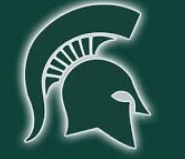 Meeting MinutesDate: October 8, 2020Meeting was conducted virtually over ZoomTreasurer’s Report/Budget – Gina Lambert-  Discount cards not added in yet, we made $11,000. Needed to purchase some larger uniforms totaling $800. Membership dues collected at All Hands meeting and we did well, no total yet. Report shown and approvedAwards Banquet – Discussion of possible alternative venues if we are limited to inside 250 max attendance. Date is Dec 13th but might need to be changed.Clothing –Megan Swieconek-  Clothing not allowed to be sold at games. Clothing pre sales and at All Hands meeting went well, we are sold out of many items. Going to send via remind and email last chance to purchase clothing. Concession – Give out extra waters to players for games Fundraising – Snap Raise still a go for November Weight Room- closedPasta / Spirit –no pasta parties allowed for nowOther Agenda Items – Pictures from games on websiteScholarships- Spring apply Coach’s Corner – Roster will be updated with corrections. We will have tournaments/additional games after regular season leading up to Thanksgiving. Meeting Adjourned at __9:10__